Name:	Date:Gastrointestinal System Terminology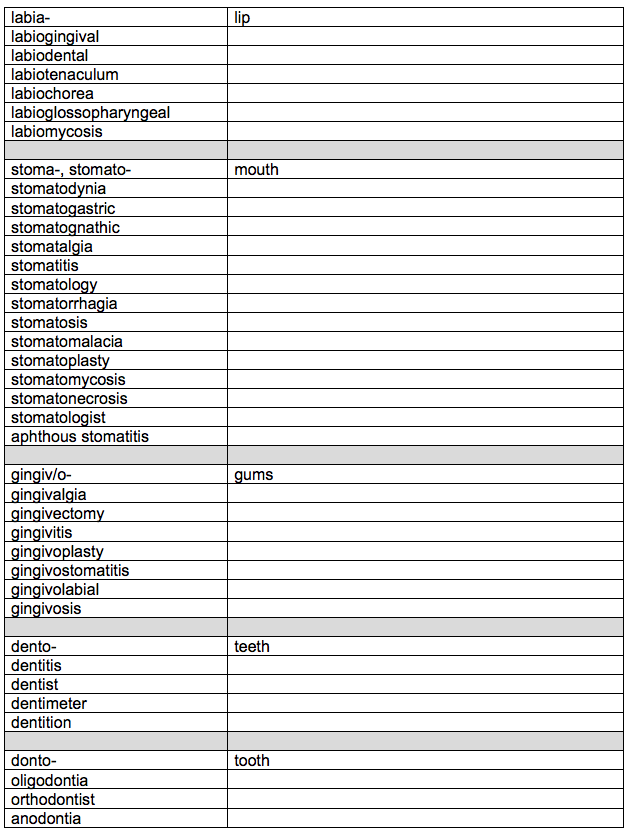 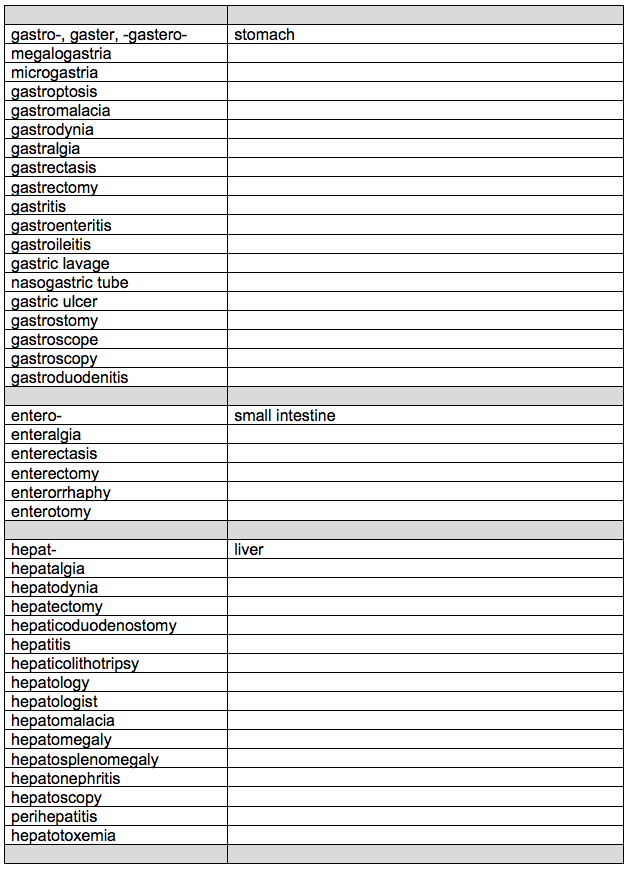 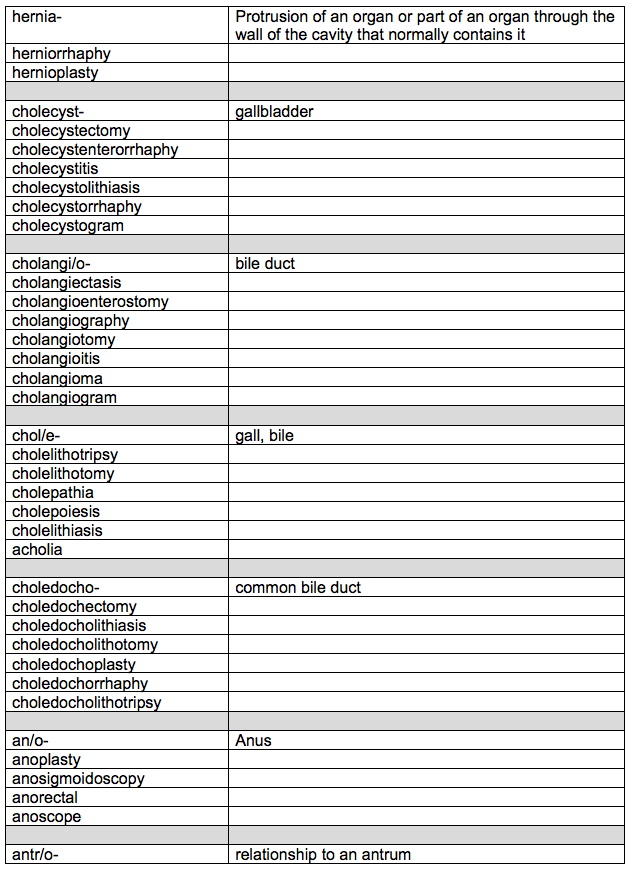 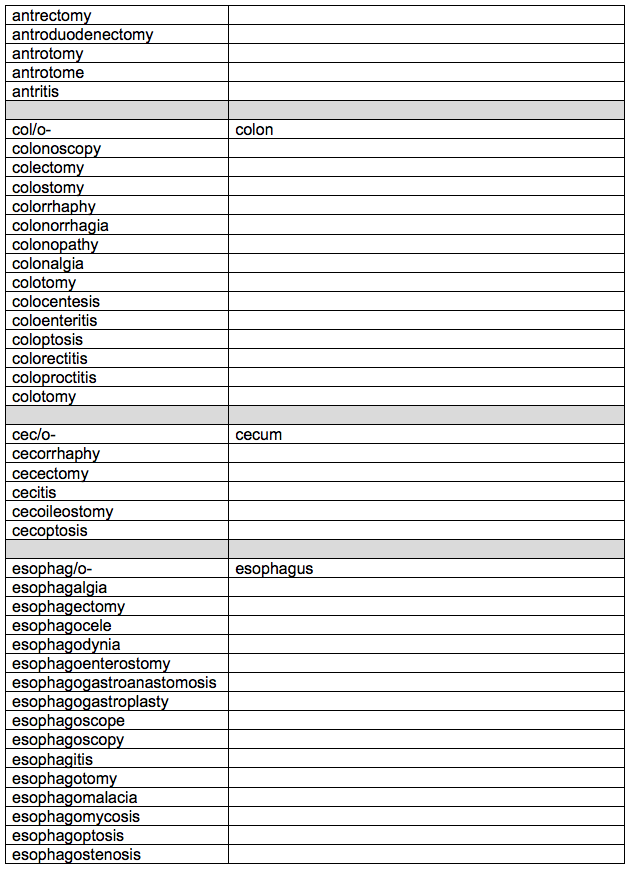 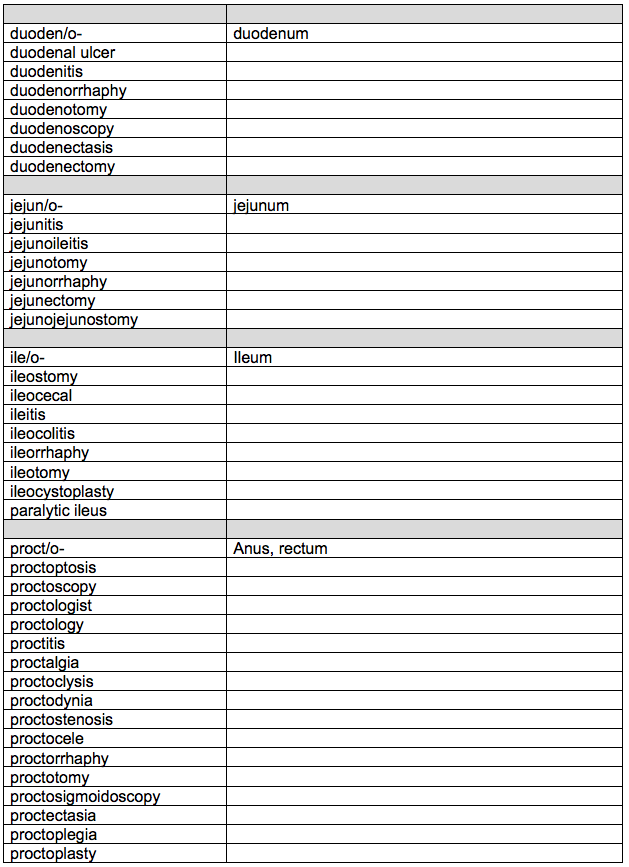 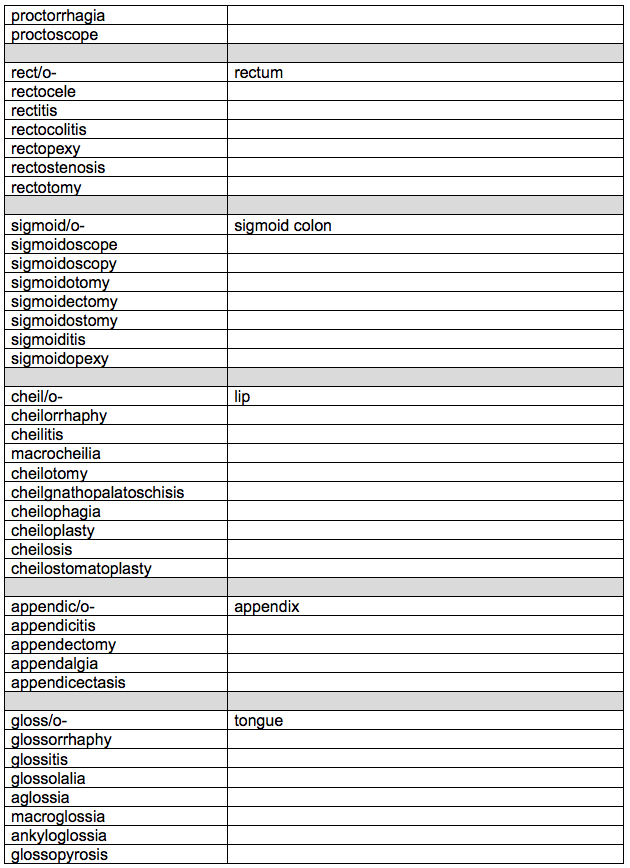 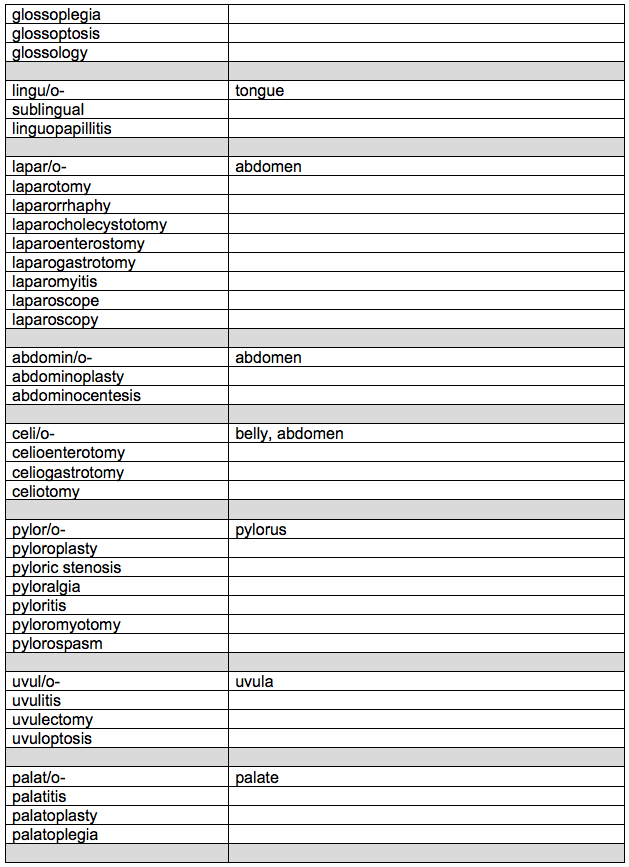 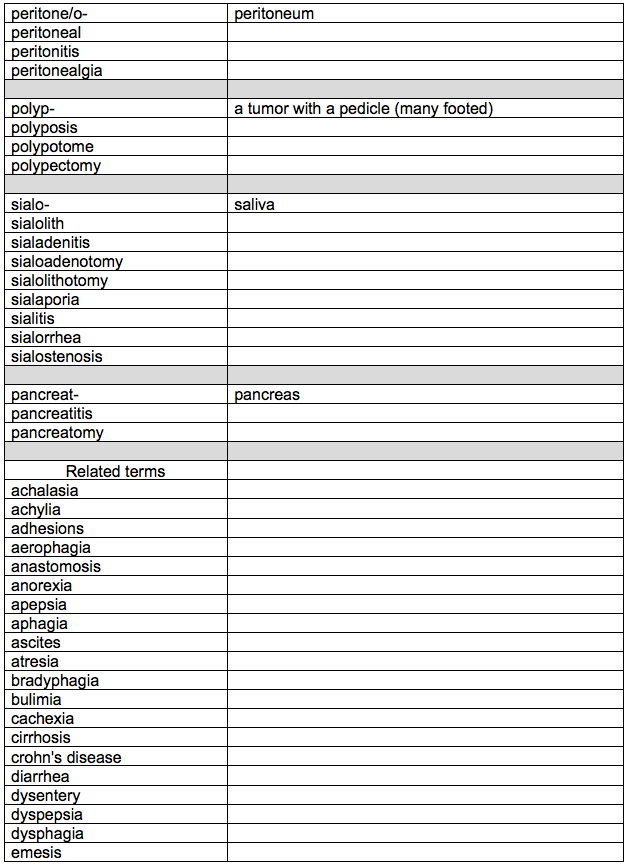 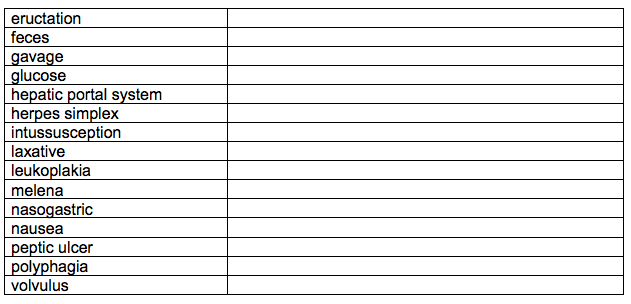 